Итоги спортивных мероприятийМУ «Молодежный спортивный центр» «Олимп»с 14 по 20 октября 2019 года17-19 октября 2019 года г.Вольск прошел 16 межрегиональный турнир по боксу памяти героя Советского Союза В.В. Талалихина.  Более 170 участников из Саратовской, Пензенской, Оренбургской и  Самарской областей.  Гюльалиев Ариз 2008 г.р.-  3 место в весовой категории 40 кг (МОУ-СОШ с.Каменка), Девин Вадим 2006 г.р.- 3 место в весовой категории 36 кг (МОУ-СОШ №3), Рыхтиков Иван 2006 г.р.- 1 место в весовой категории 36 кг (МОУ-СОШ №3), Дыминский Егор 2007 г.р.-  3 место в весовой категории 43 кг (г.Энгельс), Абдршин Денис 2007 г.р.- 2 место в весовой категории 43 кг (МОУ-СОШ с.Раскатово), Рогулев Константин 2003 г.р.- 3 место в весовой категории 60 кг (МОУ-СОШ №6), Тенелев Амир 2004 г.р.- 2 место в весовой категории 80 кг (МОУ-СОШ №6). г.Маркс представляла команда СК «Витязь», подготовили Сухопаров Александр, Гончаров Николай.
Пользуясь случаем выражаем благодарность депутату гор.совета Емелину Александру Николаевичу за помощь в приобретении спортивного инвентаря для  проведения учебно-тренировочных занятий. 19 октября 2019 года в городе  Марксе «СОКИ» прошел 7 городской турнир по настольному теннису в зачет личного кубка г. Маркса 2019 года.
1 место Омельченко Никита СГУ.
2 место Омельченко Иван  СГУ.
3 место Леонкина Ангелина МОУ-СОШ №6.19 октября 2019 года в с.Березовка прошли Районные соревнования по легкоатлетическому кроссу среди образовательных учреждений Марксовского муниципального района в 2019-2020 уч. году.
В эстафете 4 по 500 м (мл. группа 2-6 кл.) участвовало 15 команд (63 человека) : 1 место- с. Бородаевка (Колосовская Вероника, Колосовская Елена, Хуторной Никита), 2 место с. Раскатово ( Корогодов А., Джулаева С., Герфанова Т., Риттер Д.), 3 место- с. Водопьяновка  ( Ерошкина Кристина, Голубева Дарья, Сафиулин Алтаф, Федюнин Дмитрий) .
В эстафете 4 по 1000, 2000 м (сб. школы) участвовало 11 команд (48 человек): 1 место- с. Раскатово (Бурыкин Д., Лазарева М., Кондрашкина В., Неежелев Д.) 2 место МОУ-СОШ №4 г.Маркса (Голованова Маргарита, Ноздрачева Анастасия, Прокофьев Владимир, Евлампиев Александр)
3 место - с. Баскатовка ( Калиничева Алена, Цыганок Виктория, Лицков Матвей, Мохунь Иван).20 октября 2019 года г.Маркс «Дом физкультуры»  закончился ежегодный турнир по волейболу среди девушек памяти В. В. Попова, который проходил в прошедшее воскресенье. В турнире приняли участие шесть команд из Марксовского, Советского, Пугачевского района, а так же команда МЕДГАРД город Саратов.
Команды были разбиты на две подгруппы по три команды в каждой подгруппе. В подгруппе А за выход в финал боролись команды НВК город Маркс, МОУ СОШ №4 города Маркса и команда р. п. Степное. В группу В попали команды МЕДГАРД город Саратов, Трудовой с. Павловка и команда Олимпия город Пугачев Александр.
По итогам игр в подгрупах, в упорной и интересной борьбе в малом финале за третье место встретились команды р. п. Степное и команда "Трудовой" с. Павловка. Сильнее оказались девушки из Павловки, победившие со счётом 2:0.
Финальная игра, в которой встретились МЕДГАРД город Саратов и НВК город Маркс получилась упорной и непредсказуемой. Победу одержали девушки из Саратовской команды победив 2:0, став обладателями кубка.
Лучшими игроками турнира были признаны Мухина Ольга команда НВК город Маркс, Байзульдинова Елена команда Трудовой  с. Павловка и Алина Князева из команды МЕДГАРД город Саратов. Так же командам были вручены сладкие призы от дочери В. В. Попова.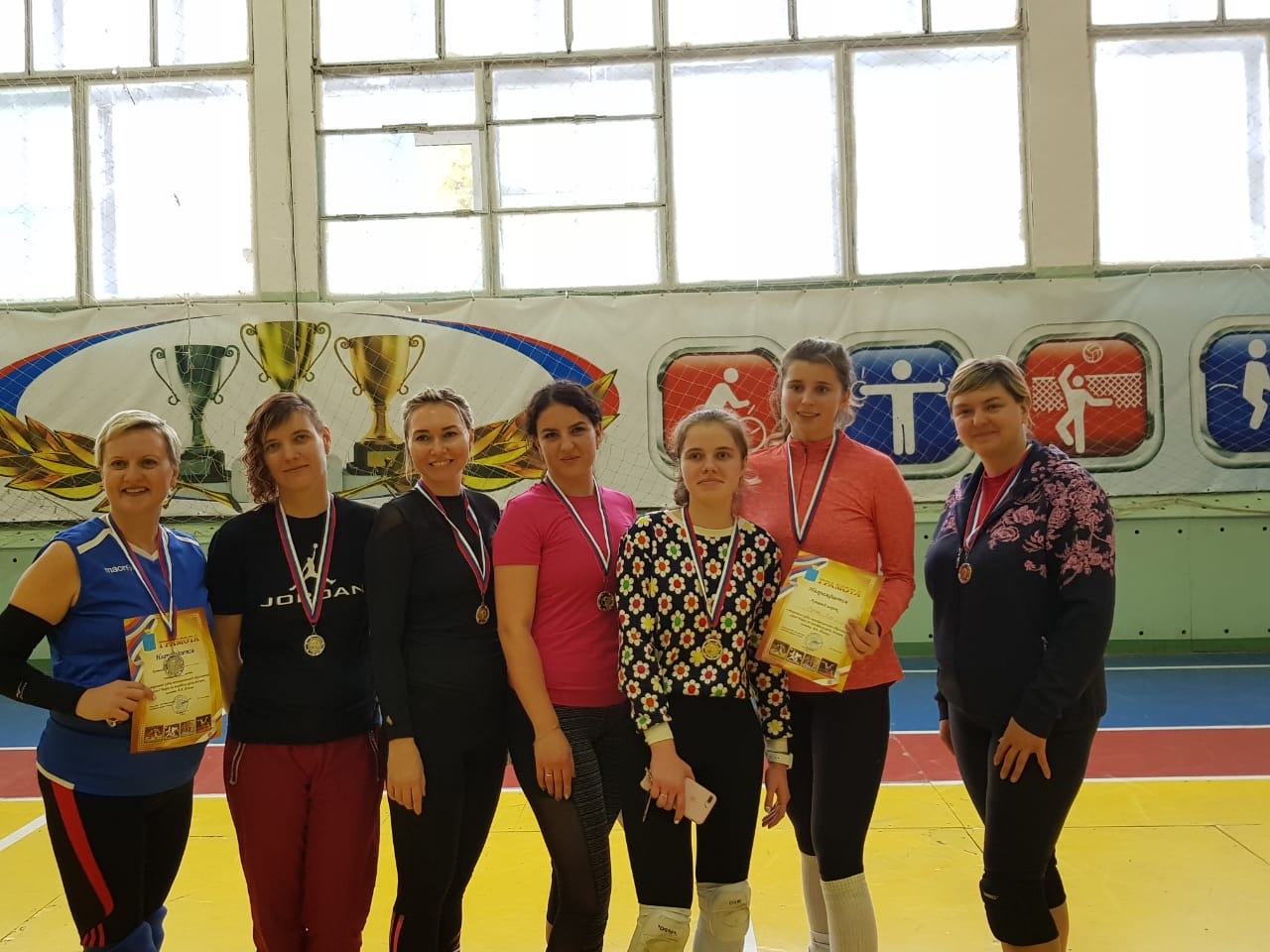 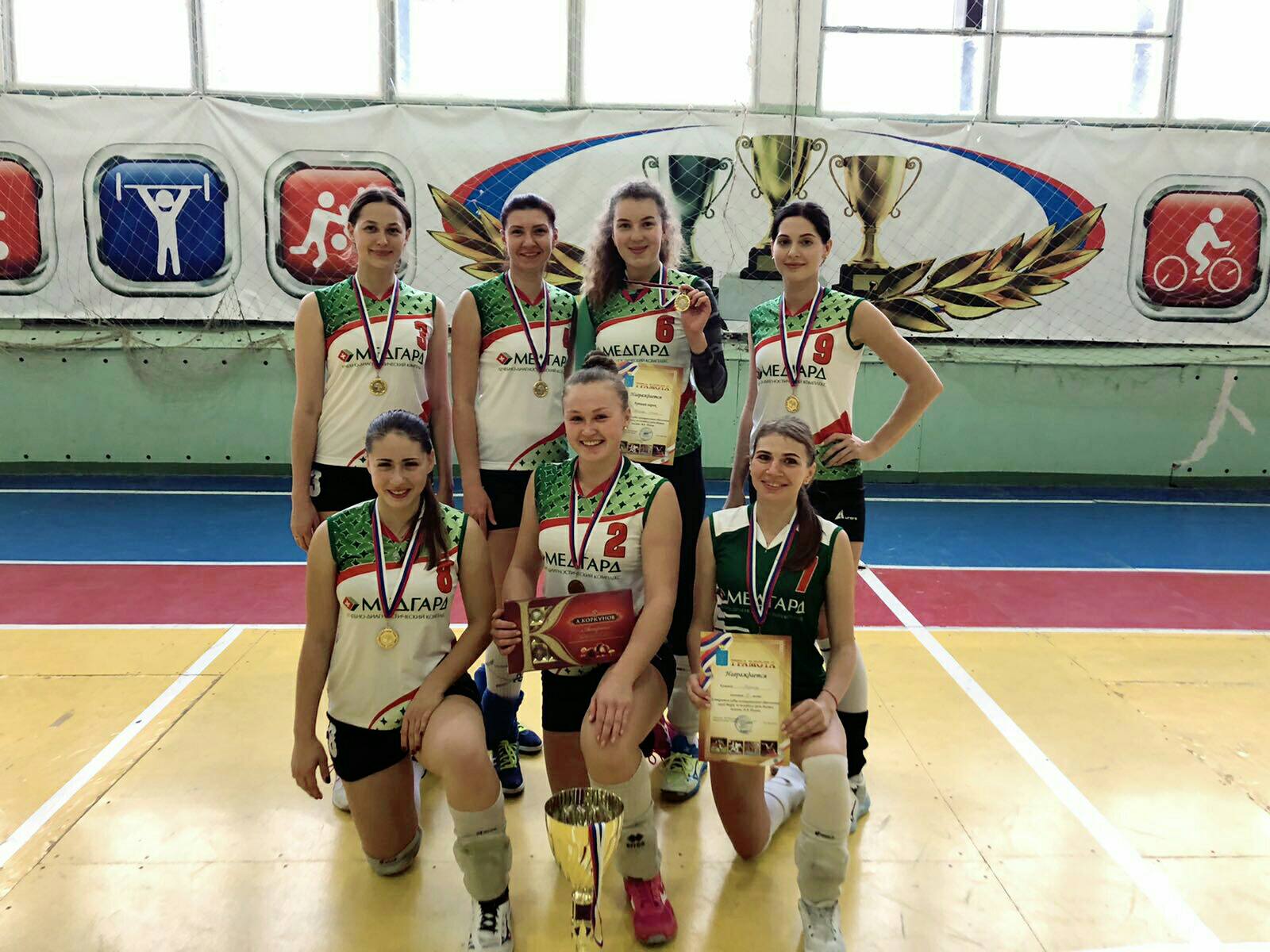 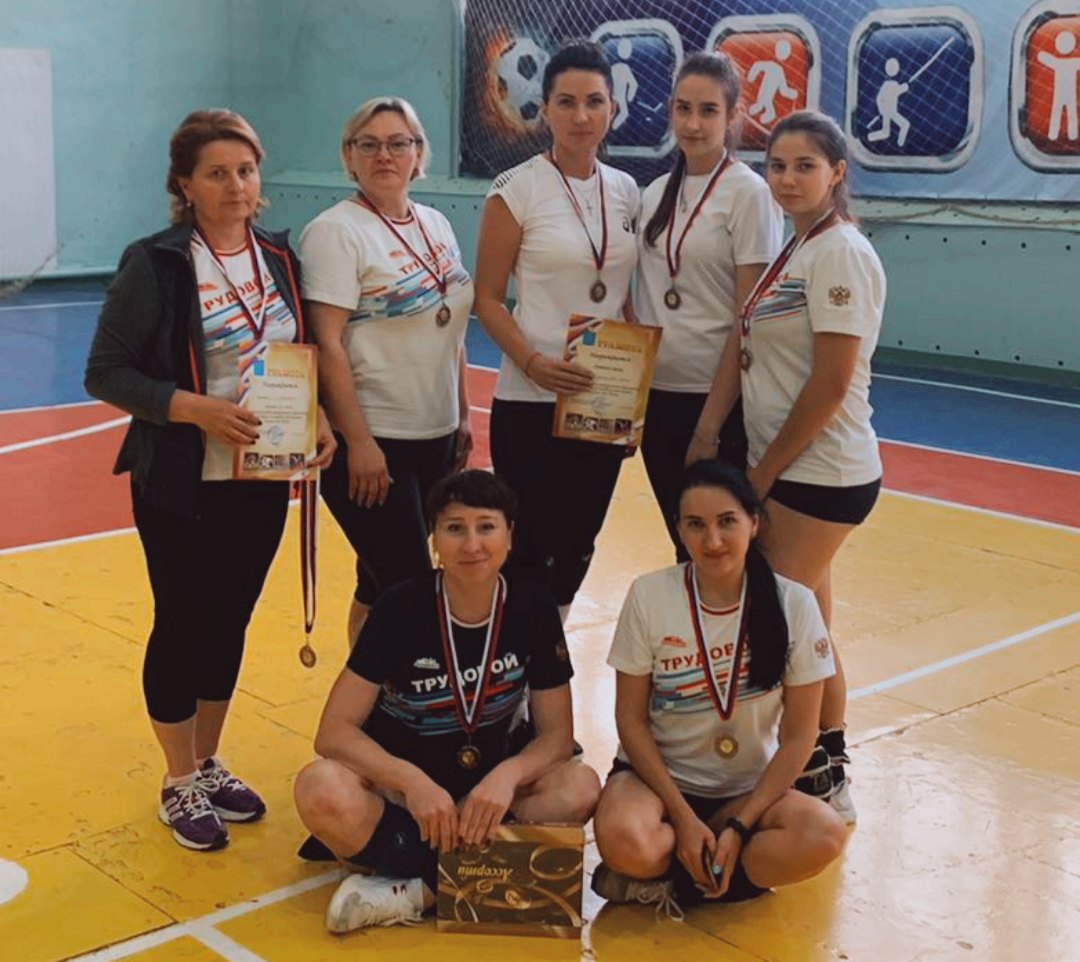 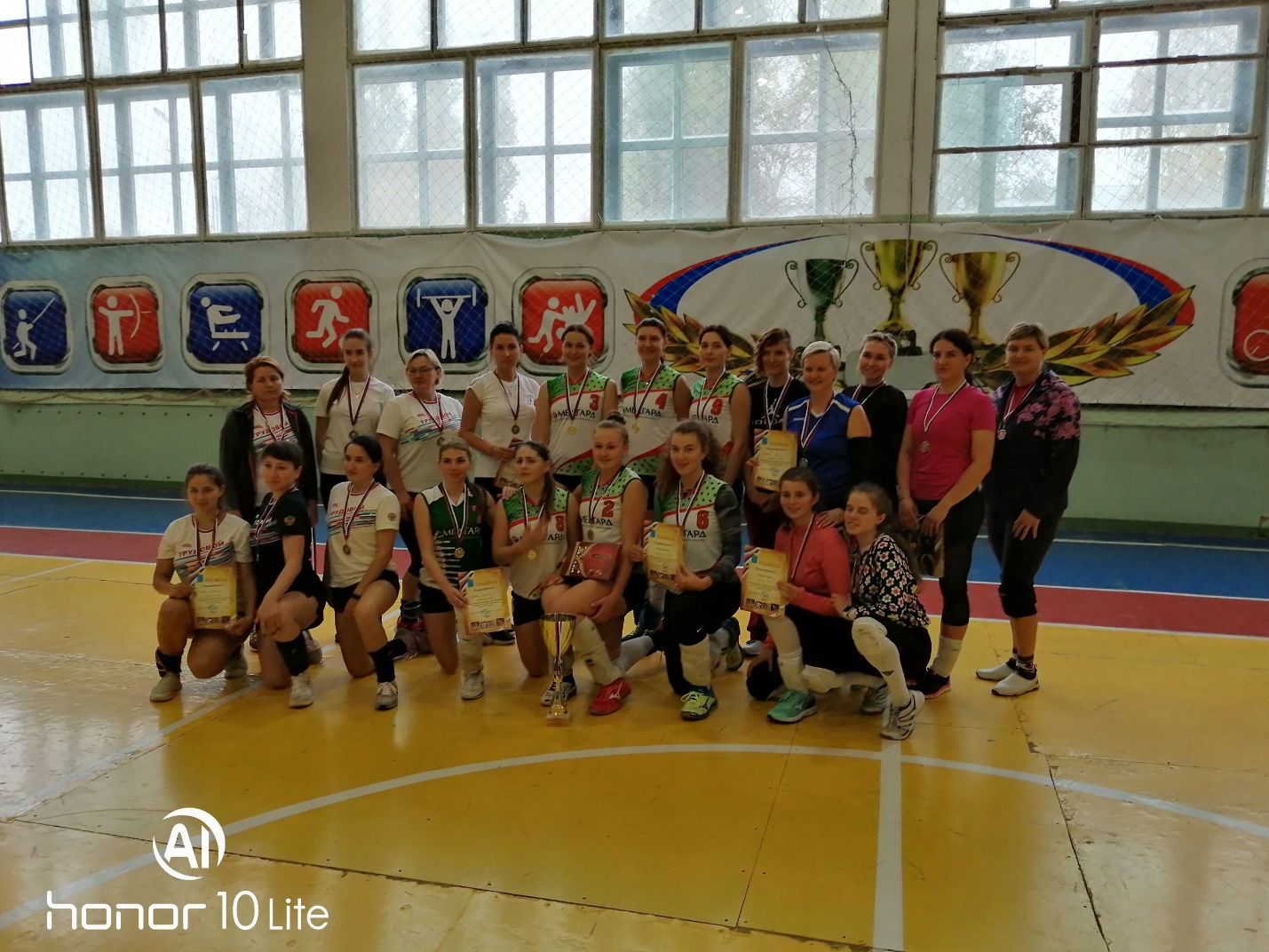 